1	مكان انعقاد المؤتمر العالمي للاتصالات الراديوية لعام 2019 وموعده وجدول أعماله ومكان انعقاد جمعية الاتصالات الراديوية لعام 2019 وموعد انعقادها1.1	اعتمد المجلس في دورته لعام 2017 صيغة مراجَعة للقرار 1380 تنص على عقد المؤتمر العالمي المقبل للاتصالات الراديوية (WRC-19) وجمعية الاتصالات الراديوية المقبلة (RA-19) في شرم الشيخ (مصر) بدون تغيير موعديْ انعقاد هذين الحدثين وجدول أعمال المؤتمر الذي سبق أن وافق عليه المجلس وتم تأكيده بمشاورة الدول الأعضاء.2.1	ويكلف القرار 1380 (المعدّل في 2017) الأمين العام بمشاورة الدول الأعضاء بشأن المكان المحدد لعقد المؤتمر العالمي للاتصالات الراديوية وجمعية الاتصالات الراديوية لعام 2019. ولذلك، أجري وفقاً للرقمين 42 و118 من الاتفاقية تشاور مع الدول الأعضاء عن طريق الرسالتين المعممتين CL-17/34 و CL-17/39 المؤرختين 18 يوليو 2017 و13 سبتمبر 2017 على التوالي.3.1	وكما أُبلغ الأعضاء عن طريق الرسالة المعممة CL-17/52 المؤرخة 18 ديسمبر 2017، تم الاتفاق بالأغلبية المطلوبة من الدول الأعضاء في الاتحاد، وفقاً للرقم 47 من اتفاقية الاتحاد، على المكان المحدد لعقد المؤتمر العالمي للاتصالات الراديوية لعام 2019 وعلى المكان المحدد لعقد جمعية الاتصالات الراديوية لعام 2019، على النحو المنصوص عليه في القرار 1380 (المعدّل في 2017).4.1	ونتيجةً لذلك، سيعقد المؤتمر العالمي للاتصالات الراديوية لعام 2019 وجمعية الاتصالات الراديوية لعام 2019 في شرم الشيخ (مصر)، بدون تغيير موعديْ انعقاد هذين الحدثين وجدول أعمال المؤتمر الذي سبق أن وافق عليه المجلس وتم تأكيده بمشاورة الدول الأعضاء.2	الأعمال التحضيرية للمؤتمر العالمي للاتصالات الراديوية لعام 20191.2	بعد النتائج الإيجابية التي أحرزها التشاور مع الدول الأعضاء بشأن مكان عقد المؤتمر العالمي للاتصالات الراديوية وجمعية الاتصالات الراديوية لعام 2019، أجريت زيارة للمكان المقترح في يناير 2018. وأولي أثناء هذه الزيارة اهتمام خاص للجوانب الرئيسية الثلاثة التي تعتبر أساسية لنجاح أيّ مؤتمر: اللوجستيات (مع التركيز على حجم وعدد قاعات الاجتماع المتاحة)، ومرافق تكنولوجيا المعلومات (مع التركيز على قدرات تكنولوجيا المعلومات والاتصالات والقدرات السمعية البصرية)، والسلامة والأمن.2.2	ورغم أن مركز ماريتيم شرم الشيخ الدولي للمؤتمرات، بتصميمه الحالي، لا يوفر المرافق المطلوبة لعقد جمعية الاتصالات الراديوية/المؤتمر العالمي للاتصالات الراديوية لعام 2019، فإنه يجري حالياً بناء ملحق بمركز المؤتمرات، مما سيزيد إلى حد كبير من سعة المكان ومرافقه، سواءً من حيث قاعات الاجتماع أو من حيث مرافق تكنولوجيا المعلومات والاتصالات والمرافق السمعية البصرية. وتحدد موعد انتهاء بناء هذا الملحق بحلول شهر أغسطس 2018، أي ما يزيد على عامٍ قبل انعقاد الجمعية/المؤتمر في 2019. وعلاوةً على ذلك، أكد البلد المضيف التزامه بتوفير جميع التسهيلات اللازمة لسير أعمال المؤتمر بسلاسة.3.2	وفيما يتعلق بالأعمال التحضيرية للمؤتمر ذاته، وبمراعاة القرار 80 (المراجَع في مراكش، 2002) لمؤتمر المندوبين المفوضين، يشارك مكتب الاتصالات الراديوية (BR) بنشاط، حيثما كان ممكناً، في الاجتماعات التحضيرية للأفرقة الإقليمية بما فيها جماعة آسيا والمحيط الهادئ للاتصالات (APT) والفريق العربي المعني بإدارة الطيف (ASMG) والاتحاد الإفريقي للاتصالات (ATU) والمؤتمر الأوروبي لإدارات البريد والاتصالات (CEPT) ولجنة البلدان الأمريكية للاتصالات (CITEL) والكومنولث الإقليمي في مجال الاتصالات (RCC)، من أجل تقديم المساعدة وتوفير المعلومات ذات الصلة، مراعياً بصفة خاصة القرار 72 (Rev.WRC-07).4.2	وإضافةً إلى ذلك، نظم مكتب الاتصالات الراديوية ورشة العمل الأقاليمية الأولى للاتحاد بشأن الأعمال التحضيرية للمؤتمر العالمي للاتصالات الراديوية لعام 2019، في جنيف يوميْ 21 و22 نوفمبر 2017، من أجل استعراض التقدم المحرز حتى منتصف فترة الدراسات التي يجريها قطاع الاتصالات الراديوية تحضيراً للمؤتمر. وأتاحت ورشة العمل هذه أيضاً الفرص لتبادل المعلومات لتيسير فهم المشاريع الأولية للمقترحات المشتركة والمواقف و/أو وجهات النظر التي أعربت عنها الكيانات المعنية من قبيل المجموعات الإقليمية والمنظمات الدولية وأصحاب المصلحة الآخرين بشأن القضايا الرئيسية التي سيتناولها المؤتمر. ويعتزم المكتب تنظيم ورشتيْ عمل أقاليميتين إضافيتين بشأن الأعمال التحضيرية للمؤتمر: ورشة عمل ثانية خلال الربع الأخير من عام 2018 ترمي إلى التركيز على الأعمال التحضيرية للدورة الثانية للاجتماع التحضيري لمؤتمر عام 2019 (CPM19-2)، وورشة عمل ثالثة خلال الربع الثالث من عام 2019 ترمي إلى التركيز على الأعمال التحضيرية النهائية للمؤتمر والجمعية.___________المجلس 2018
جنيف، 27-17 أبريل 2018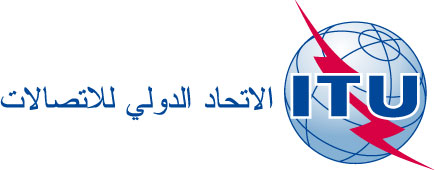 بند جدول الأعمال: PL 2.6الوثيقة C18/27-A8 فبراير 2018الأصل: بالإنكليزيةتقرير من الأمين العامتقرير من الأمين العامالمؤتمر العالمي للاتصالات الراديوية (WRC-19)المؤتمر العالمي للاتصالات الراديوية (WRC-19)ملخصخضع القرار 1380 (المعدّل في 2017) الصادر عن المجلس الذي يتضمن جدول أعمال المؤتمر العالمي للاتصالات الراديوية لعام 2019 وموعده ومكان انعقاده وموعد جمعية الاتصالات الراديوية (RA-19) ومكان انعقادها، للتشاور مع الأعضاء وقد حظي بموافقة أغلبية الدول الأعضاء في الاتحاد.وتتضمن هذه الوثيقة تقريراً مرحلياً عن أعمال قطاع الاتصالات الراديوية التحضيرية للمؤتمر العالمي للاتصالات الراديوية لعام 2019.الإجراء المطلوبيدعى المجلس إلى الإحاطة علماً بهذا التقرير._________المراجعالأرقام 42 و47 و75 و118 و126 من الاتفاقية؛ والقرار 1380 (المعدّل في 2017)؛ والرسائل المعممة 17/34 و17/39 و17/52